110學年度桃園市龍興國民中學區域職業試探與體驗示範中心暑期體驗課程親愛的家長及同學您好：    桃園市龍興國中區域職業試探與體驗示範中心，提供國小五、六年級學生進行職業試探與體驗，落實技職教育向下扎根，幫助學童建立正確的職業價值觀，瞭解自己未來可發展的興趣與職業性向，本中心分為『藝術』、『家政』二大職群，規劃體驗式互動課程，特別聘請高中職教師與業界講師授課，相信能讓孩子們對未來的職業藍圖有更進一步的認識與啟發！課程需知★參加對象：桃園市國民小學五、六年級學生★上課地點：桃園市立龍興國中職探中心(活動中心一樓)▲各場次報名人數12人，報名時間111/06/13日起至額滿為止。▲報名網址: https://www.beclass.com/rid=2648ac162a1499d0d09e▲錄取名單將於111/06/27日公告於「龍興職探中心網頁https://sites.google.com/lsjh.tyc.edu.tw/ceeec/」及「FB粉絲專頁https://www.facebook.com/Taoyuanlsjh/」。▲學生需由家長自行接送，本中心會於課程進行前寄送行前通知至電子信箱，請家長留意。▲學生報到時會進行手部酒精消毒與體溫量測，若體溫高於37.5度，需請家長帶回學生，在  家休息。▲落實防疫規範，課程當天請同學全程佩戴口罩。▲本中心體驗課程完全免費，課程所需授課教師鐘點費、保險費、材料費等費用由教育部國　民及學前教育署與桃園市政府補助之經費專款支應。▲為保障每位參加學生之權益，課程當天請準時至本中心報到，為保障學習內容的完整，課　　程開始後20分鐘將不再讓學生進入教室。▲如學生有特殊狀況需求，請註明於報名表並事先通知職探中心。如未告知有任何學習困難、　　團體生活適應不良或故意不守紀律妨礙老師授課及團體活動，以致造成教學或活動困擾，其　責任概由報名本人或監護人自行負責，必要時本中心有權取消該堂課及其他課程的參加資　格，通知家長帶回學生。▲請家長提醒參加學生，注意服裝儀容、生活常規，以維護體驗實作安全，切勿穿拖鞋、嬉　戲追逐喧嘩，個人物品須自行保管。▲若遇不可抗力之天災（如：颱風、地震），將遵循桃園市政府之放假公告，課程將予取消。▲課程會依學生實際上課情況做調整，本中心保留課程解釋、修改及異動之權利，如有任何　異動，以龍興國中職探中心網站及FB粉絲專頁公告為主。▲活動過程皆會攝錄影記錄，將於龍興職探中心官網、Facebook粉絲專頁等公開網頁發表。▲參加之學生作品著作財產權歸該生所有，報名即視爲同意授權本中心於不另行通知及不致  酬之情況下，有重製、廣告宣傳、網路公開展示、公開傳輸之權利。▲如有任何報名與課程相關問題，請與本中心聯繫，教學實習組-黃羿寧組長、專任助理-李昱倫，
  電話：(03)457-5200#620、電子信箱：t318@lsjh.tyc.edu.tw。體驗課程內容活動照片參考梯次課程時間體驗內容獨占鰲頭獨步一飾第一場07/04(一)09:00-12:00口罩鍊時尚單品手作造型編髮與假髮裝飾實作獨占鰲頭獨步一飾第二場07/04(一)13:00-16:00口罩鍊時尚單品手作造型編髮與假髮裝飾實作獨占鰲頭獨步一飾第三場07/05(二)09:00-12:00口罩鍊時尚單品手作造型編髮與假髮裝飾實作獨占鰲頭獨步一飾第四場07/05(二)13:00-16:00口罩鍊時尚單品手作造型編髮與假髮裝飾實作獨占鰲頭獨步一飾第五場07/06(三)09:00-12:00口罩鍊時尚單品手作造型編髮與假髮裝飾實作獨占鰲頭獨步一飾第六場07/06(三)13:00-16:00口罩鍊時尚單品手作造型編髮與假髮裝飾實作超巧手蝶谷巴特造型面具第一場07/08(五)09:00-12:00蝶古巴特拼貼技巧創意造型面具實作超巧手蝶谷巴特造型面具第二場07/08(五)13:00-16:00蝶古巴特拼貼技巧創意造型面具實作超巧手蝶谷巴特造型面具第三場07/11(一)09:00-12:00蝶古巴特拼貼技巧創意造型面具實作超巧手蝶谷巴特造型面具第四場07/15(五)09:00-12:00蝶古巴特拼貼技巧創意造型面具實作超巧手蝶谷巴特造型面具第五場07/15(五)13:00-16:00蝶古巴特拼貼技巧創意造型面具實作綠幕剪輯影像特效第一場07/13(三)09:00-12:00實拍攝影綠幕合成剪輯實作綠幕剪輯影像特效第二場07/13(三)13:00-16:00實拍攝影綠幕合成剪輯實作綠幕剪輯影像特效第三場07/14(四)09:00-12:00實拍攝影綠幕合成剪輯實作綠幕剪輯影像特效第四場07/14(四)13:00-16:00實拍攝影綠幕合成剪輯實作手部護理美甲彩繪第一場07/12(二)09:00-12:00指甲護理保養光療指甲造型彩繪手部護理美甲彩繪第二場07/19(二)09:00-12:00指甲護理保養光療指甲造型彩繪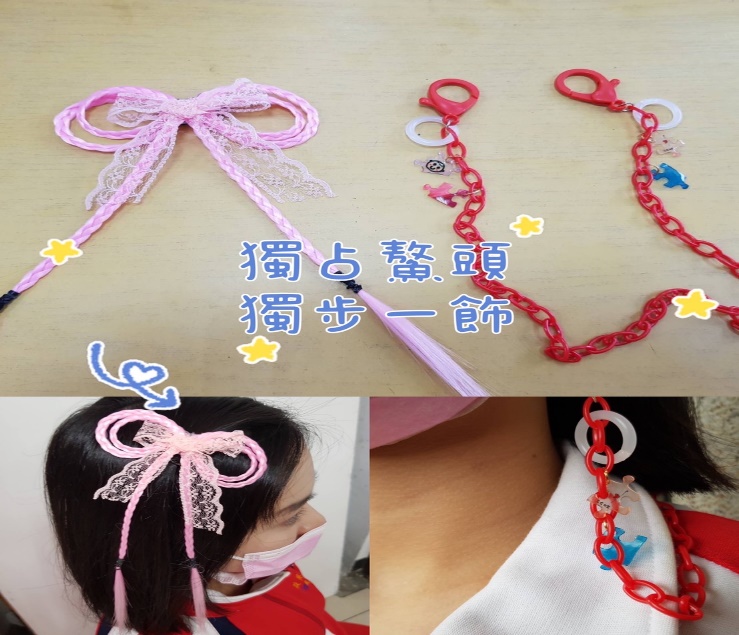 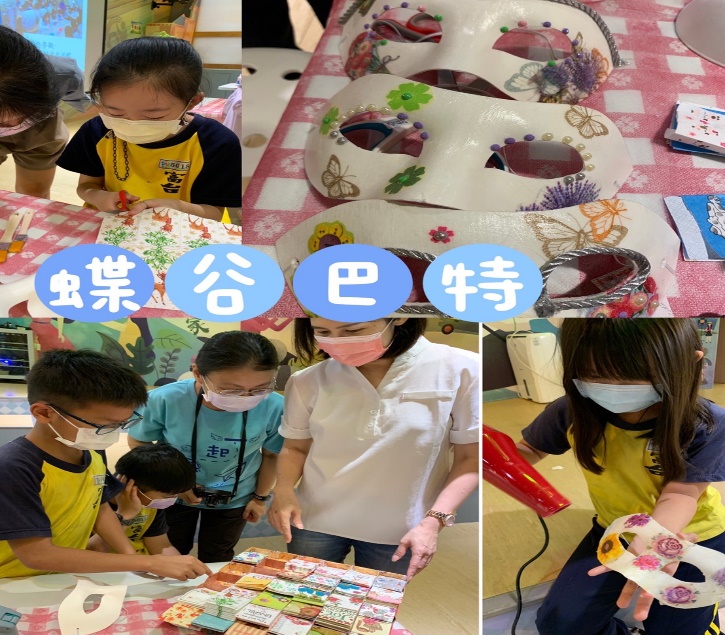 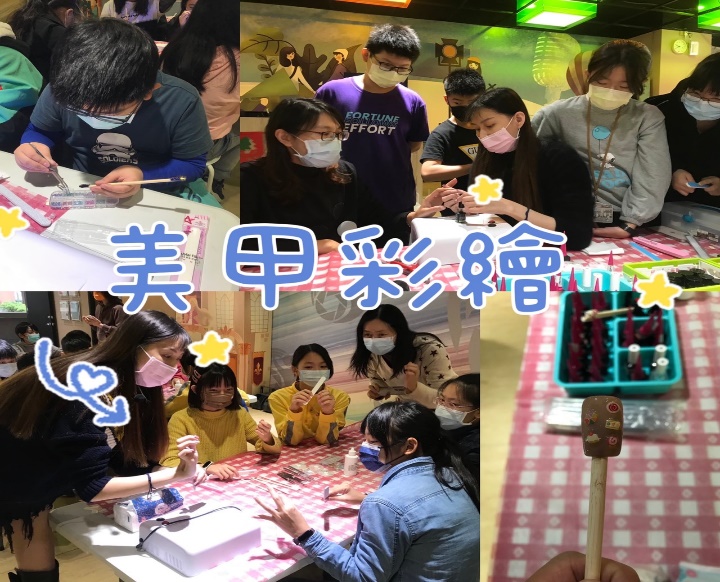 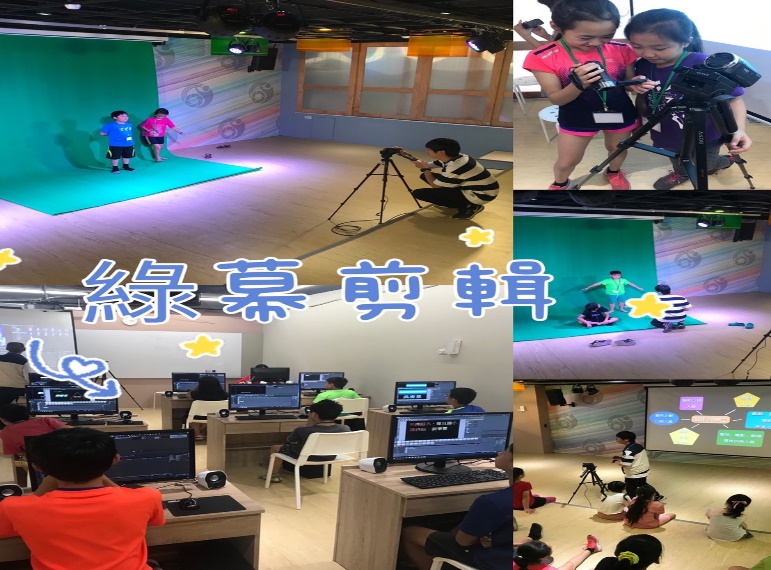 